KFZ-SCHADENANZEIGE  Haftpflicht			  Kasko			  Insassenunfall			  Rechtsschutz_____________		_____________________________		_________________________________Ort und Datum			Unterschrift des Lenkers				Unterschrift des VersicherungsnehmersSZVETECZ & PARTNER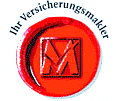 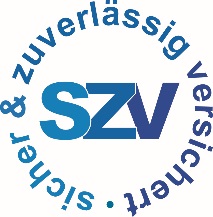 VERSICHERUNGSMAKLER KGALKERSDORFERSTR. 25A, 2561 Hernsteintel. 02633/47 548, fax: 02633/47 348E-Mail: office@szv-versichert.atinternet: www.szv-versichert.atVersicherungsgesellschaftPolizzennummerVersicherungsnehmerVersicherungsnehmerVor- und Zuname, Geb. DatumPLZ, Ort, Straße, HausnummerAngaben zum KraftfahrzeugAngaben zum KraftfahrzeugAngaben zum KraftfahrzeugAngaben zum KraftfahrzeugArt, Fabrikat, TypeKWErstmalige Zulassungbehördliches KennzeichenFahrgestell-NummerKm-StandLenker des eigenen FahrzeugesLenker des eigenen FahrzeugesLenker des eigenen FahrzeugesLenker des eigenen FahrzeugesVor- und Zuname, Geb. DatumPLZ, Ort, Straße HausnummerFührerschein-Nr.FahrzeuggruppenAusstellungsbehördeAusstellungsdatumEnthält der Führerschein Auflagen? (z.B. Befristung, Brille)Welchen Zweck hatte die Fahrt?War der Versicherungsnehmer mit der Fahrt einverstanden?  ja	  neinHat der Lenker vor Antritt der Fahrt alkoholische Getränke konsumiert?Wenn ja, welche und Menge  ja	  neinTag des EreignissesUhrzeit des EreignissesOrt des Ereignisses Sachverhaltsschilderung (genaue Schilderung des Ereignisses; nötigenfalls Skizze beilegen)Aufnahme des Tatbestandes durch Polizei  ja	  neinGeschäftszahlWurde ein Strafverfahren schon eingeleitet?  ja	  neinGeschäftszahlWer ist an diesem Ereignis schuldtragend?Warum?Wurden Ansprüche an Sie gestellt?Falls ja, in welcher Höhe?  ja	    nein  ja	    neinWollen Sie den Schaden im Sinne des Bonus/Malussystems selbst erledigen?Wollen Sie den Schaden im Sinne des Bonus/Malussystems selbst erledigen?Wollen Sie den Schaden im Sinne des Bonus/Malussystems selbst erledigen?  ja	  neinZeugen des Ereignisses (Insassen des eigenen Fahrzeuges bitte unterstreichen)Zeugen des Ereignisses (Insassen des eigenen Fahrzeuges bitte unterstreichen)Zeugen des Ereignisses (Insassen des eigenen Fahrzeuges bitte unterstreichen)Zeugen des Ereignisses (Insassen des eigenen Fahrzeuges bitte unterstreichen)Zeugen des Ereignisses (Insassen des eigenen Fahrzeuges bitte unterstreichen)Zeugen des Ereignisses (Insassen des eigenen Fahrzeuges bitte unterstreichen)Zeugen des Ereignisses (Insassen des eigenen Fahrzeuges bitte unterstreichen)Vor- und Zuname, Geb. DatumVor- und Zuname, Geb. DatumPLZ, Ort, Straße, HausnummerPLZ, Ort, Straße, HausnummerFremder FahrzeughalterFremder FahrzeughalterVor- und Zuname, Geb. DatumPLZ, Ort, Straße, HausnummerFremder FahrzeuglenkerFremder FahrzeuglenkerVor- und Zuname, Geb. DatumPLZ, Ort, Straße, HausnummerFremdes FahrzeugFremdes FahrzeugFremdes FahrzeugFremdes FahrzeugArt, Fabrikat, TypeErstmalige ZulassungBehördliches Kennzeichenhaftpflichtversichert beiPolizzen Nr.Welche Teile wurden beschädigt?Wie hoch ist der Schaden zu schätzen?Sonstiger SachschadenSonstiger SachschadenVor- und Zuname EigentümerPLZ, Ort, Straße, HausnummerWas wurde beschädigt?Wie hoch ist der Schaden zu schätzen?Schaden am eigenen FahrzeugSchaden am eigenen FahrzeugSchaden am eigenen FahrzeugSchaden am eigenen FahrzeugWelche Teile wurden beschädigt?Wie hoch ist der Schaden zu schätzen?Bei welcher Versicherung besteht eine Kaskoversicherung und/oder Rechtsschutzversicherung?Beabsichtigen Sie, Ansprüche geltend zu machen?  ja	  neinNur bei KASKO: Wann und wo ist eine Besichtigung möglich?Körperverletzung und/oder Tötung von PersonenKörperverletzung und/oder Tötung von PersonenKörperverletzung und/oder Tötung von PersonenKörperverletzung und/oder Tötung von PersonenVor- und Zuname, Geb. DatumPLZ, Ort, Straße HausnummerInsassen des eigenen Fahrzeuges  ja	  neinangegurtet/Sturzhelm  ja	  neinBerufFamilienstand  ledig       verh.Art der VerletzungDie Anweisung soll erfolgen  per Post           auf IBAN:       lautend auf      Informationen gemäß Datenschutzgrundverordnung (DSG) und Telekommunikationsgesetzes (TKG):Registereintragung: Bundesministerium für Wissenschaft, Forschung und Wirtschaft, Abt. I/7, Stubenring 1, 1010 Wien.www.gisa.gv.at/versicherungsvermittlerregister; GISA (Versicherungsvermittlerregister): GISA-Zahl 12123247Beschwerdestelle: Bundesministerium für Wissenschaft, Forschung und Wirtschaft, Abt. I/7, Stubenring 1, 1010 Wien. www.bmwfw.gv.at/Beteiligungen: Der Versicherungsmakler ist an keinem Versicherungsunternehmen beteiligt und es besteht keine Beteiligung eines Versicherungsunternehmens am Versicherungsmakler.Information über den Zugang von Erklärungen: Nachrichten erreichen den Versicherungsmakler rechtswirksam innerhalb der Bürozeiten Montag bis Freitag 09.00 Uhr bis 17.00 Uhr. Erklärungen des Versicherungskunden reisen auf dessen Gefahr und der Versicherungskunde trägt das Risiko bei der Kommunikation, insbesondere im Rahmen der elektronischen Kommunikation. Im Zweifelsfall ist der Versicherungskunde dazu angehalten, den Zugang seiner Erklärung telefonisch zu erfragen.Datenverarbeitung: Der Versicherungsnehmer stimmt ausdrücklich zu, dass die von ihm im Rahmen der Schadenanzeige bekannt gegebenen personenbezogenen Daten automationsunterstützt vom Versicherungsmakler verarbeitet werden. Diese Daten werden ausschließlich in Erfüllung der vertraglichen Verpflichtung an Dritte weitergegeben. Der Versicherungsnehmer wird hiermit darüber aufgeklärt, dass er ein jederzeitiges Recht auf Auskunft und auf Löschung seiner personenbezogenen Daten hat. Ein datenschutzrechtliches Auskunftsbegehren ist unter Beilegung eines Identitätsnachweises an die E-Mailadresse bzw. an die Postadresse des Versicherungsmaklers zu richten.Kommunikation: Der Versicherungsnehmer stimmt ausdrücklich zu, dass der Versicherungsmakler zur Kontaktaufnahme per Fax, E-Mail, Telefon und SMS zu Informations- und Werbezwecken berechtigt ist. Diese Einwilligung kann jederzeit schriftlich widerrufen werden.Der Versicherungsnehmer bestätigt hiermit,vorstehende Fragen wahrheitsgetreu und nach bestem Wissen beantwortet zu haben und ermächtigt die ebenfalls vorstehend angeführte Versicherungsanstalt, Erhebungen durchzuführen, Auskünfte aller Art bei Personen und bei Polizei, Gerichten und Verwaltungsbehörden einzuholen, Einsicht in die Akten zu nehmen sowie Abschriften oder Auszüge daraus anzufertigen sowiedie Verbraucherinformationen gemäß Datenschutzgrundverordnung (DSG) und Telekommunikationsgesetzes (TKG) gelesen und akzeptiert zu haben.